2024年7月吉日【主 催】特定非営利活動法人日本 PFI・ PPP 協会拝啓　盛夏の候、時下ますますご清祥の段、お喜び申し上げます。平素は格別のご高配を賜り、厚くお礼申し上げます。さて、今、PPP（官民連携）の中で最も注目されているPark-PFIは、都市公園における維持管理費の調達手段としてだけではなく、多くの民間企業の投資機会として注目を集めております。成功事例が生み出した評価として、Park-PFIは、「まちづくり」における極めて有効な事業手法であることが認識されつつあります。今回は、伊豆の国市において、ほとんど活用されていなかった河川敷に都市公園を設置してPark-PFIを実施した「河川敷・都市公園・Park-PFI」の日本最初の事例です。伊豆の国市のまちづくりにどのような影響を与えたのでしょうか。東村山市は、指定管理者による160カ所程度の市立公園の管理運営事業とPark-PFIに基づく公募対象公園施設等の整備、管理運営事業の両方の事業を行う一事業者を選定し、市立公園を起点としたまちづくり活性化を実践しております。渋谷区立北谷公園Park-PFIは、2022年度グッドデザイン賞を受賞しました。公園のデザインや地域のカルチャーに寄り添った公園運営に加え、公園内に設置された施設に様々な工夫があり、常に新鮮な公園サービスを提供する仕組みがあります。万障お繰り合わせの上、ご参加くださいますようお願い申し上げます。敬具記タイトル：Park-PFIセミナー（第227回日本PFI・PPP協会オンラインセミナー）開催日時：2024年8月9日(金) 13:30～16:20場　　所：オンライン形式（Zoom）講師及び講演内容：参加費：無料定員：500名　※定員になり次第締切させていただきます。ＦＡＸ送信先： ０３－６８０９－２２９２E-mail： info@pfikyokai.or.jp【主 催】 特定非営利活動法人日本PFI・PPP協会お申込日： 2024年   月   日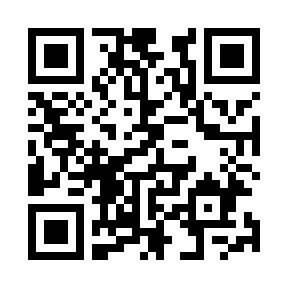 ※ 大変お手数ですが、8月2日(金)までにＦＡＸ又はメールにてお申込ください。※ セミナーお申込後のお取消しはお受け致しかねますのでご了承下さい。※ 資料は事前ダウンロード形式となります。お申込みいただいた方に別途、ダウンロード用のURLをご案内します。時間講師及び内容13:30～13:40挨拶特定非営利活動法人日本PFI・PPP 協会 会長兼理事長 植田 和男13:40～14:30演題：狩野川神島公園Park-PFIについて講師：伊豆の国市　都市整備部　都市計画課　課長　宮口　広明 氏　　　株式会社JM 代表取締役社長　大竹　弘孝 氏14:30～15:20演題：東村山市における小規模公園の包括的指定管理講師：東村山市　まちづくり部　みどりと公園課長　中澤　恭 氏15:20～15:30休憩15:30～16:20演題：（仮）地域と連携した都心型公園運営～渋谷区立北谷公園～講師：株式会社日建設計　企画開発部門　コモンズグループ　パブリックアセット部　　　部長　伊藤　雅人 氏16:20閉会Ｐａｒｋ-ＰＦＩセミナー（第227回日本PFI・PPP協会オンラインセミナー）参加申込書開催日時：2024年8月9日(金) 13:30～16:20場　　所：オンライン形式（Zoom）ふりがな　　　　　　　　　　　　　　　　　　　　　　　　　　　　　　　　　　　　名前○で囲んでください　　　　　　　会員・非会員○で囲んでください　　　　　　　　　　　　　　　　　　　民間・行政 ふりがな　　　　　　　　　　　　　　　　　　　　　　　　　　　　　　　　　　　　会社名（団体名）部署役職参加人数をご記入ください。　　　　　　　　名　　　　　　　　名連絡先　〒 連絡先　〒 連絡先　〒 ＴＥＬ.   ＴＥＬ.   ＴＥＬ.   Ｅ-mail.　Ｅ-mail.　Ｅ-mail.　Eメール：info@pfikyokai.or.jp  　/  　FAX：03-6809-2292WEB申込：https://forms.gle/dzq88Xvqb2wzoe9d9参加費無　料■本件に関するお問い合わせ日本PFI・PPP協会 事務局  野田TEL: 03-6809-2259　/　FAX: 03-6809-2292　/　E-mail: info@pfikyokai.or.jp　/　URL： http://www.pfikyokai.or.jp